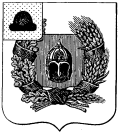 Администрация Александро-Невского  городского поселенияАлександро-Невского  муниципального районаРязанской области
ПОСТАНОВЛЕНИЕ04 декабря  2020 г.                  р.п. Александро-Невский 	                    № 165/1О создании общественной комиссии по обеспечению реализации муниципальной программы «Формирование современной городской среды Александро-Невского городского поселения на 2018-2022 годы», утвержденную постановлением администрации Александро-Невского городского поселения  от 31.10.2017 № 251На основании Федерального закона от 06.10.2003 №131-ФЗ «Об общих принципах организации местного самоуправления в Российской Федерации», постановления Правительства Российской Федерации от 10.02.2017 №196 «Об утверждении и распределении субсидий из федерального бюджета бюджетам субъектов Российской Федерации на поддержку государственных программ субъектов Российской Федерации и муниципальных программ формирования современной городской среды», администрация муниципального образования – Александро-Невское городское поселение Александро-Невского муниципального района Рязанской области  ПОСТАНОВЛЯЕТ:1.Создать общественную комиссию по обеспечению реализации муниципальной программы «Формирование комфортной городской среды Александро-Невского городского поселения на 2018-2022 годы», утвержденную постановлением администрации Александро-Невского городского поселения от 31.10.2017 №251 в составе согласно приложению 1.2.Утвердить положение об общественной комиссии (приложение 2).3. Опубликовать настоящее постановление в Информационном бюллетене и      разместить на официальном сайте администрации муниципального района и Александро-Невского городского поселения в сети «Интернет».Глава администрации Александро-Невскогогородского поселения                                                                              Е.В. БлохинаПриложение 1 к постановлению администрации Александро-Невского городского поселенияот  04.12.2020 №  165/1 Состав общественной комиссии по обеспечению реализации муниципальной программы «Формирование современной городской среды Александро-невского городского поселения на 2018-2022 годы», утвержденную постановлением администрации Александро-Невского городского поселения  от 31.10.2017 № 251Председатель:Приложение 2 к постановлению администрации Александро-Невского городского поселенияот  04.12.2020 №  165/1 Положения об общественной комиссииI. Общие положения1.Общественная комиссия по обеспечению реализации муниципальной программы «Формирование комфортной городской среды Александро-Невского городского поселения на 2018-2022 годы» (далее - Комиссия) является постоянно действующим коллегиальным совещательным органом, созданным в целях рассмотрения и оценки предложений о включении в муниципальную программу формирования современной городской среды (далее - муниципальная программа) дворовых территорий многоквартирных домов, общественных территорий, подведения итогов общественного обсуждения проекта муниципальной программы и контроля за ее реализацией.2.Комиссия в своей деятельности руководствуется Конституцией Российской Федерации, федеральными законами, указами и распоряжениями Президента Российской Федерации, постановлениями и распоряжениями Правительства Российской Федерации, правовыми актами Новосибирской области, администрации г.Искитима, иными правовыми актами, а также настоящим Положением.3.Общий количественный состав Комиссии составляет 9 человек.4.Комиссия формируется из представителей администрации Александро-Невского городского поселения, представителей администрации Александро-Невского муниципального района, депутатов Совета депутатов Александро-Невского городского поселения (по согласованию), представителей: культуры, общественных и других организаций (по согласованию), службы гражданской защиты населения Александро-Невского муниципального района. II. Основные задачи и функции Комиссии5.В задачи Комиссии входит:5.1.Осуществление взаимодействия с гражданами и организациями по вопросам контроля и координации за ходом выполнения муниципальной программы, в том числе за реализацией конкретных мероприятий в рамках муниципальной программы;5.2.Предварительное рассмотрение и согласование отчетов о реализации муниципальной программы;5.3.Рассмотрение предложений членов Комиссии по вопросам реализации муниципальной программы на территории Александро-Невского городского поселения;5.4.Организация и проведение общественного обсуждения муниципальной программы (ее проекта);5.5.Вовлечение граждан, Александро-Невского городского поселения в процесс общественного обсуждения муниципальной программы (ее проекта);5.6.Осуществление контроля за реализацией решений Комиссии;5.7.Принятие решений в целях реализации:5.7.1.Порядка и сроков представления, рассмотрения и оценки предложений заинтересованных лиц о включении дворовой территории в муниципальную программу формирования современной городской среды Александро-Невского городского поселения на 2018 - 2022 годы;5.7.2.Порядка и сроков представления, рассмотрения и оценки предложений граждан и организаций о включении в муниципальную программу формирования современной городской среды Александро-Невского городского поселения на 2018 - 2022 годы наиболее посещаемой муниципальной территории общего пользования, подлежащей обязательному благоустройству;6.Основными функциями Комиссии являются:6.1.Организация и проведение общественных обсуждений муниципальной программы (ее проекта);6.2.Осуществление контроля и координации за ходом выполнения муниципальной программы, в том числе реализацией ее конкретных мероприятий;6.3.Формирование адресного перечня многоквартирных домов, дворовые территории которых были отобраны для проведения мероприятий по благоустройству;6.4.Направление заинтересованным лицам способом, позволяющим подтвердить их получение, уведомлений о включении дворовой территории в перечень домов или об отказе во включении дворовой территории в перечень домов с указанием причин отказа;6.5.Принятие решения об исключении дворовой территории из перечня домов и проекта муниципальной программы и включению в них дворовой территории из резервного перечня;6.6.Рассмотрение сводной информации по результатам общественных обсуждений, принятие решения о выборе общественной территории, подлежащей благоустройству в 2018 - 2022 годах, определение перечня мероприятий по ее благоустройству;6.7.Подготовка предложений по внесению изменений в муниципальную программу;6.8.Обсуждение и утверждение дизайн-проектов благоустройства дворовых и общественных территорий, включенных в муниципальную программу;6.9.Обсуждение отчетов о реализации муниципальной программы;6.10.Взаимодействие со средствами массовой информации с целью увеличения уровня информированности граждан о реализации муниципальной программы, в том числе путем размещения протоколов и иных материалов на официальном сайте администрации Александро-Невского городского поселения в сети «Интернет»;6.11.Рассмотрения паспорта благоустройства дворовой территории по каждой дворовой территории и принятие решения об обоснованности включения заинтересованными лицами в предложение видов работ, исходя из сведений, указанных в паспорте благоустройства дворовой территории;6.12.Формирование адресных перечней многоквартирных домов, дворовые территории которых были отобраны в соответствии с требованиями Порядка включения дворовой территории в муниципальную программу, в зависимости от направления, формирование перечня работ по каждой дворовой территории;6.13.Формирования перечня общественных территорий, нуждающихся в благоустройстве в приоритетном порядке, для организации голосования граждан, имеющих паспорт;6.14.Принятие решения о выборе общественной территории (либо нескольких общественных территорий), подлежащей (подлежащих) включению в муниципальную программу, определение перечня мероприятий по ее (их) благоустройству, формирование адресного перечня общественных территорий, подлежащих обязательному благоустройству;III. Организация деятельности Комиссии7.Руководство работой Комиссии осуществляет председатель Комиссии, а в его отсутствие - заместитель председателя Комиссии.8.Члены Комиссии должны своевременно и должным образом уведомляться о месте, дате и времени проведения заседания Комиссии. Для этого секретарь Комиссии не позднее чем за 3 рабочих дня до даты проведения заседания уведомляет членов Комиссии о предстоящем заседании.9.Комиссия правомочна, если на заседании присутствуют более 50 процентов общего числа ее членов. Каждый член Комиссии имеет 1 (один) голос.10.Решения Комиссии принимаются простым большинством голосов членов Комиссии, принявших участие в ее заседании. При равенстве голосов решение принимается председателем Комиссии.11.Решения Комиссии в день их принятия оформляются протоколом, который подписывают члены Комиссии, принявшие участие в заседании.12.Председатель Комиссии:12.1.Руководит организацией деятельности Комиссии, обеспечивает планирование ее деятельности и председательствует на заседаниях Комиссии;12.2.Вправе вносить предложения в повестку дня заседаний Комиссии и по вопросам деятельности Комиссии;12.3.Лично участвует в заседаниях Комиссии;12.4.Подписывает документы, в том числе протоколы заседаний Комиссии;12.5.Организует контроль за выполнением решений, принятых Комиссией.13.Иные члены Комиссии:13.1.Вправе вносить предложения в повестку дня заседаний Комиссии;13.2.Лично участвуют в заседаниях Комиссии;13.3.Вправе вносить предложения по вопросам, находящимся в компетенции Комиссии;13.4.Имеют право голоса на заседаниях Комиссии;13.5.Участвуют в подготовке вопросов на заседания Комиссии и осуществляют необходимые меры по выполнению ее решений.14.Секретарь Комиссии:14.1.Осуществляет организационное и информационно-аналитическое обеспечение деятельности Комиссии;14.2.Обеспечивает ведение делопроизводства и организацию подготовки заседаний Комиссии (уведомляет членов Комиссии о месте, дате и времени проведения заседания Комиссии, рассылает документы, их проекты и иные материалы, подлежащие обсуждению).15.Решения Комиссии могут быть обжалованы в порядке, предусмотренном законодательством Российской Федерации.16.Изменения состава Комиссии и настоящего Положения осуществляется постановлением администрации Александро-Невского городского поселения.Блохина Елена ВалентиновнаГлава администрации Александро-Невского городского поселенияЗаместитель председателя:Кузнецова Лидия ВикторовнаЗаместитель главы администрации муниципального образования Александро-Невский муниципальный район (по согласованию)Секретарь комиссии:Свиридов Виталий ВикторовичНачальник отдела капитального строительства администрации муниципального образования Александро-Невский муниципальный район (по согласованию)Члены комиссии:Дегтярев Николай СергеевичДиректор ООО «Управдом р.п. Александро-Невский» (по согласованию)Сугакова Елена АлександровнаДепутат Совета депутатов Александро-Невского городского поселенияШашкина Валентина ВасильевнаПредседатель Совета ветеранов Александро-Невского муниципального района (по согласованию);Севостьянова Наталья АнатольевнаНачальник управления дворца культуры администрации  муниципального образования Александро-Невский муниципальный район (по согласованию);Павлова Татьяна  Ивановна Начальник отдела экономики, имущественных отношений администрации муниципального образования  Александро-Невского муниципального района (по согласованию);Лункин Сергей НиколаевичНачальник сектора по делам ГО и ЧС администрации муниципального образования –Александро-Невский муниципальный район (по согласованию);